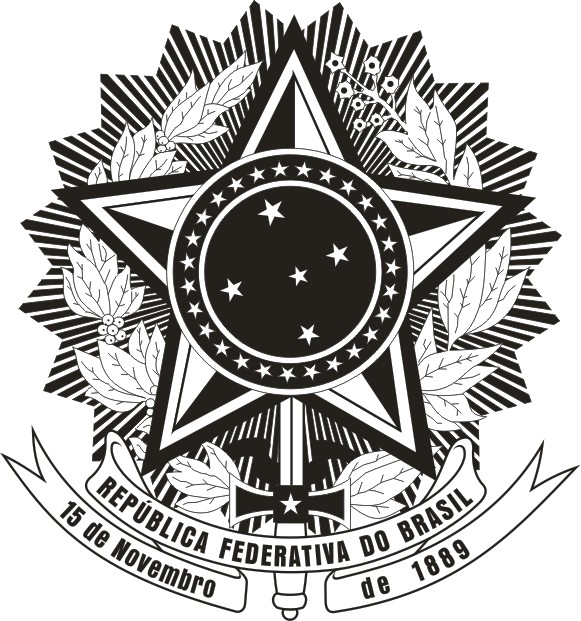 MINISTÉRIO DA EDUCAÇÃOFUNDAÇÃO UNIVERSIDADE FEDERAL DE RONDÔNIA CNPJ: 04.418.943/0001-90PROGRAD- PRÓ-REITORIA DE GRADUAÇÃOCampus - BR 364, Km 9,5CEP: 76801-059 - Porto Velho - ROMODELO DE RELATÓRIO DE ATIVIDADES A SER PREENCHIDO PELA ESCOLAMODELO DE RELATÓRIO DE ATIVIDADES A SER PREENCHIDO PELA ESCOLAMODELO DE RELATÓRIO DE ATIVIDADES A SER PREENCHIDO PELA ESCOLAMODELO DE RELATÓRIO DE ATIVIDADES A SER PREENCHIDO PELA ESCOLAMODELO DE RELATÓRIO DE ATIVIDADES A SER PREENCHIDO PELA ESCOLAMODELO DE RELATÓRIO DE ATIVIDADES A SER PREENCHIDO PELA ESCOLAEstagiário(a):Estagiário(a):Estagiário(a):Estagiário(a):Matrícula:Matrícula:Curso/Habilitação:Curso/Habilitação:Curso/Habilitação:Curso/Habilitação:Curso/Habilitação:Curso/Habilitação:Semestre/ano:Semestre/ano:Semestre/ano:Semestre/ano:Semestre/ano:Semestre/ano:Local do estágio:Local do estágio:Local do estágio:Local do estágio:Local do estágio:Local do estágio:DATAATIVIDADESDESENVOLVIDASATIVIDADESDESENVOLVIDASVISTO OU CARIMBO DOPROFESSOR REGENTE ou GESTORVISTO OU CARIMBO DOPROFESSOR REGENTE ou GESTORNº DE HORASTOTAL DE HORAS:  	TOTAL DE HORAS:  	TOTAL DE HORAS:  	TOTAL DE HORAS:  	TOTAL DE HORAS:  	TOTAL DE HORAS:  	 	,	/	/ 	Professor Regente Carimbo da Escola 	,	/	/ 	Professor Regente Carimbo da EscolaAcadêmico(a)Professor(a) de Estágio/UNIRAcadêmico(a)Professor(a) de Estágio/UNIRAcadêmico(a)Professor(a) de Estágio/UNIRAcadêmico(a)Professor(a) de Estágio/UNIR